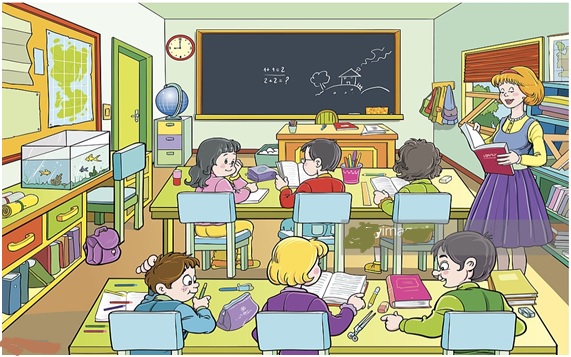 Réponds aux questions avec des phrases complètes.Où sont les enfants?........................................................................................................................Quelle heure est-il?........................................................................................................................Combien d'enfants sont dans la classe?........................................................................................................................Que fait la professeur?........................................................................................................................Qu'est-ce qu'il y a sur les tables?.......................................................................................................................Que font les enfants dans la première rangée?.......................................................................................................................De quelle couleur sont les chaises?.......................................................................................................................Qu'est-ce qu'il y a dans l'aquarium?.......................................................................................................................Quels vêtements porte la prof?.......................................................................................................................   10. Qu'est-ce qu'on voit sur le tableau noir?.......................................................................................................................